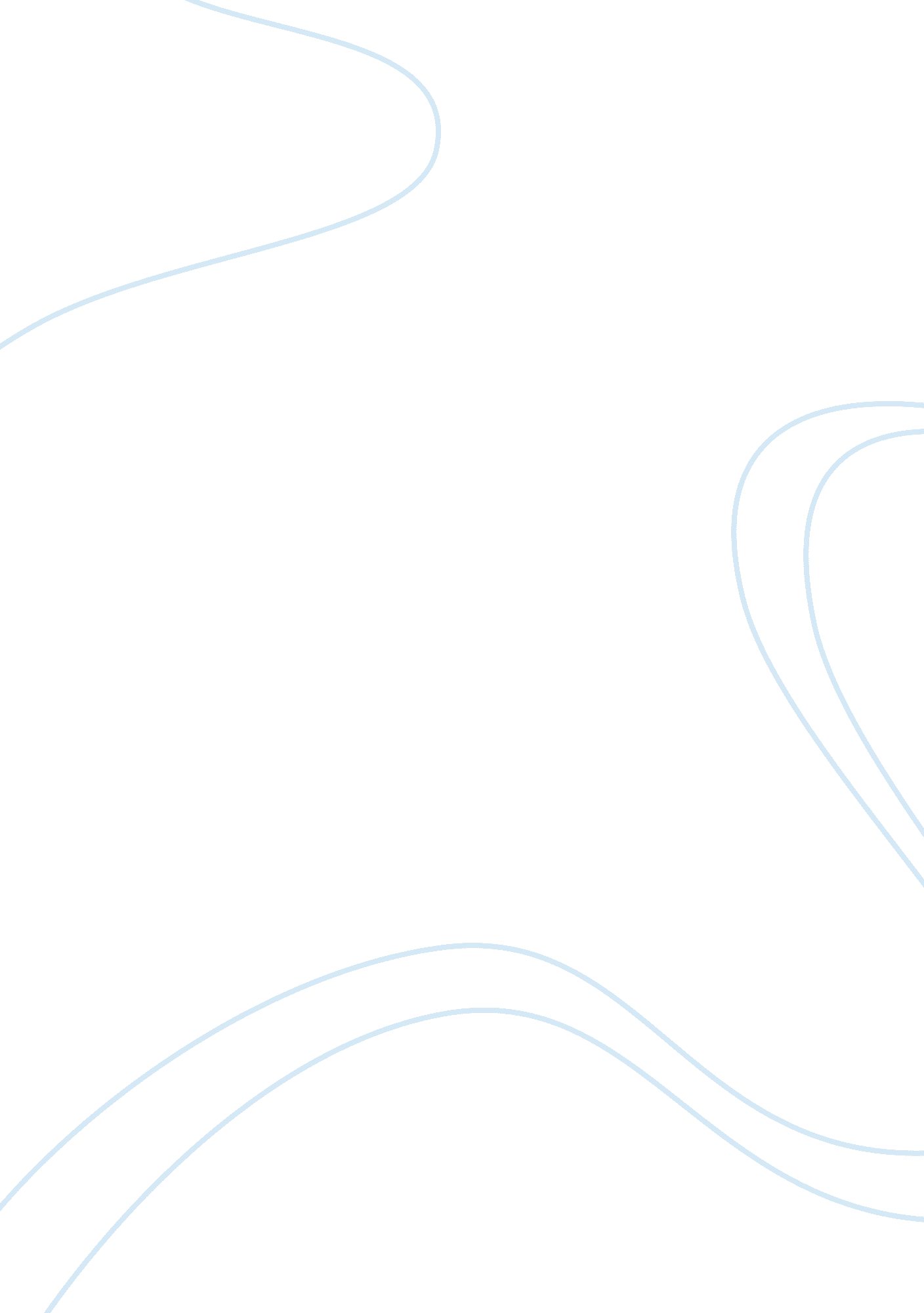 Restless giantHistory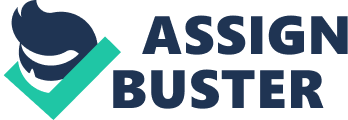 The Giant Step Full President Nixon’s interest on foreign affairs that drove him to establish good relationships with China is perhaps the most significant event that happened in the past recent decades. With the bipolar philosophies of former presidents, relationships with the world’s largest nation never became an interest to them because they perceived China as their enemy because it was a supporter of Russia, the communist political nemesis of America. However, for Nixon, his views were quite different that he looked at China as a potential ally rather than an enemy. Therefore, he planned his actions and visited China, becoming the first American president to step on the land (ghk). This has been a significant action taken in the history of the United States because it begun the conception of other political strides the United States later implemented in order to make friendly relationships with other nations, especially with Russia which became Nixon’s next focus. Creating alliance with other nations is indeed very important for any nation because in times of troubles, there can always be a source of help that the nation might need. Although America may be known as a strong nation, it does not capable all by itself. Therefore, the nation needs to form strong alliances with other nations. The friendship formed with China had a domino effect on other nations which were formerly not given notice. Even though the nation is now known as a restless giant, putting its fingers on every nation’s affairs, it is playing a very important role in maintaining world peace. Finally, the friendly step did not just affect the nation economically and politically but it also seemed that the nation has become the ambassador for the warring nations it has allied with. 
Reference 